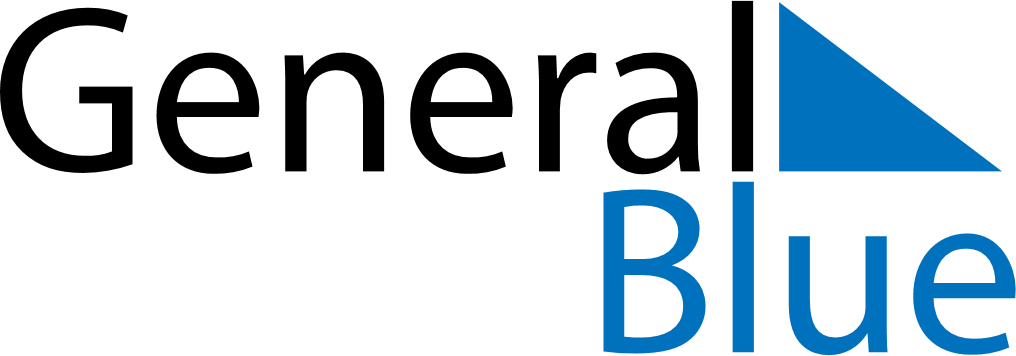 August 2011August 2011August 2011August 2011August 2011SundayMondayTuesdayWednesdayThursdayFridaySaturday12345678910111213141516171819202122232425262728293031